Очистка сточных вод загородного дома с помощью станций глубокой биологической очистки 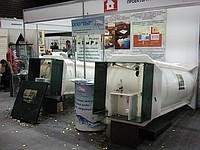  Новая технология ФЛОРА!Станция глубокой биологической очистки ФЛОРА - уникальная надежность и европейское качество.ФЛОРА - антикризисная цена и российские нормативы.Простая и очень эффективная система аэробной биодинамики!- Впервые применена вертикальная компоновка активационных зон.- Впервые применена малоотходная биотехнология. - Впервые применен аэрослив – эрлифт обратного потока.Преимущества технологии ФЛОРА :- Качество очистки на уровне 98% по всем биологически очищаемым веществам.  - Позволяет выдерживать длительные, до трех месяцев, перерывы в подаче стоков. Используется так называемый процесс самоокисления активного ила, а при возобновлении поступления стоков, быстрое восстановление биомассы до необходимых концентраций благодаря развитой внутрисистемной циркуляции.- Излишки активного ила, удаляемые из систем «ФЛОРА» абсолютно безвредны для окружающей среды. Применяемые новые технологии позволили убрать нитратную и нитритную составляющую осадка, получить глубоко минерализованный ил в качестве отличного удобрения для приусадебного хозяйства. - Использование современных полипропиленовых интегрально вспененных листовых материалов немецкой фирмы ROEHLING, позволяет добиться максимально возможной долговечности (более 50 лет), прочности, а также высокой теплоизоляции корпуса для работы в зимних условиях. Вода в зимних условиях по температуре не падает ниже отметки 12 градусов Цельсия, а значит, все биологические процессы идут без замедления. - Активизирован весь возможный спектр аэробно-аноксидных биохимических реакций, позволяющий проводить глубокую биологическую очистку по всем видам загрязнений хозяйственно-бытовых сточных вод, Это позволяет очищать стоки с большими отклонениями по их составу от стандартных значений. - Абсолютное отсутствие запаха. - Значительно увеличен объем единовременного приема сточных вод. - Не нужна ассенизационная машина. - Простое обслуживание. - Гарантия 5 лет. Почему выбирать именно ФЛОРА?Преимущества круглого корпуса установки ФЛОРА : Равномерное распределение нагрузок воды изнутри и грунта извне позволило добиться аналогичных показателей прочности круглого корпуса при в два раза меньших толщинах материала. Расположение внутренней перегородки, откосов и внешних вертикальных ребер позволило даже увеличить сопротивление корпуса на сдавливание грунтами на 16%, по сравнению с аналогичными прямоугольными корпусами. Поэтому, аргументы наших конкурентов о возможности сдавливания установки грунтами, не более, чем миф. Это будет актуально для их технологий, исполненных в круглых корпусах, но никак, не для технологии  ФЛОРА с сообщающимися сосудами. Вес установки уменьшился в два!!! раза, что снизило финальную себестоимость на 12%. Герметичность корпуса и прочность вертикального шва очень высокие, так как выполнены механизированным способом на немецком стыковочном станке-полуавтомате. Прочность этого шва достигает 98% прочности свариваемого материала. Снижается стоимость монтажа, не надо применять подъемных механизмов для опускания установки в земляную выемку. Два монтажника, не особо напрягаясь, могут переносить установку - ФЛОРА, когда для переноски аналогичной установки в прямоугольном корпусе требовалось четыре человека. Технологические режимы в круглом корпусе  идут более устойчиво, благодаря отсутствию  застойных угловых зон. Верхняя крышка корпуса с горловиной, выполнена в прямоугольном исполнении из аналогичных по толщине панелей для прямоугольных корпусов, что сохраняет все преимущества и удобство пользования прямоугольной крышки. В смонтированном положении внешний вид установки идентичен установкам в прямоугольном корпусе. Утепление верхнего метра корпуса установки производится гибким рулонным утеплителем на основе пенополиэтилена, обмоткой его по периметру для достижения слоя 20-30мм. Первоначальная фиксация возможна обычным скотчем, потом уже придавит грунт. Возможно исполнение установок в круглом корпусе с внутренней емкостью для очищенной воды  и принудительным её отводом.   Поняв все преимущества круглого корпуса для технологии ФЛОРА, потребители останавливают свой выбор на этих установках. Серийный выпуск установок  ФЛОРА в круглом корпусе дал столько конкурентных преимуществ этим  станциям, что сделал их наиболее востребованными на рынке очистных сооружений.   Все режимы переключаются от повышения уровня в резервуарах при подаче стоков, а система аэрации и все технологические элементы работают в постоянном режиме, без переключений и применения клапанов. Для контроля аварийных ситуаций в отстойнике установлен датчик уровня, который входит в контакт только с очищенной водой, при этом надежность и долговечность его функционирования очень высокая. Технология  ФЛОРА обеспечивает не только высокое качество очистки и устойчивость к действию бытовой химии, но и обеспечивает увеличение межрегламентного промежутка как минимум до 6-ти месяцев, благодаря реализации малоотходной технологии. Также нужно учитывать уникальную надежность функционирования системы, которая обеспечивает постоянную регенерацию проблемных зон очистной установки.